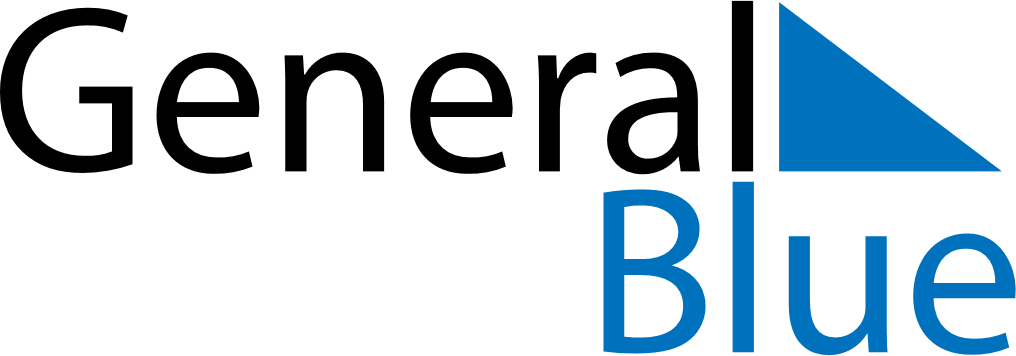 September 2021September 2021September 2021September 2021September 2021September 2021BelizeBelizeBelizeBelizeBelizeBelizeSundayMondayTuesdayWednesdayThursdayFridaySaturday1234567891011Saint George’s Caye Day, National Day1213141516171819202122232425Independence Day2627282930NOTES